СВЕДЕНИЯ О ЧИСЛЕННОСТИ И ОПЛАТЕ ТРУДА РАБОТНИКОВ ГОСУДАРСТВЕННЫХ ОРГАНОВ И ОРГАНОВ МЕСТНОГО САМОУПРАВЛЕНИЯ ( МУНИЦИПАЛЬНЫХ СЛУЖАЩИХ)за январь - март 2022 годаАдминистрация муниципального образования Первомайский поссоветНаименование организации Оренбургского района Оренбургской областиПочтовый адрес : 460540, п.Первомайский, ул.Воронова,д. 11Численность работников и оплата их труда по категориям персонала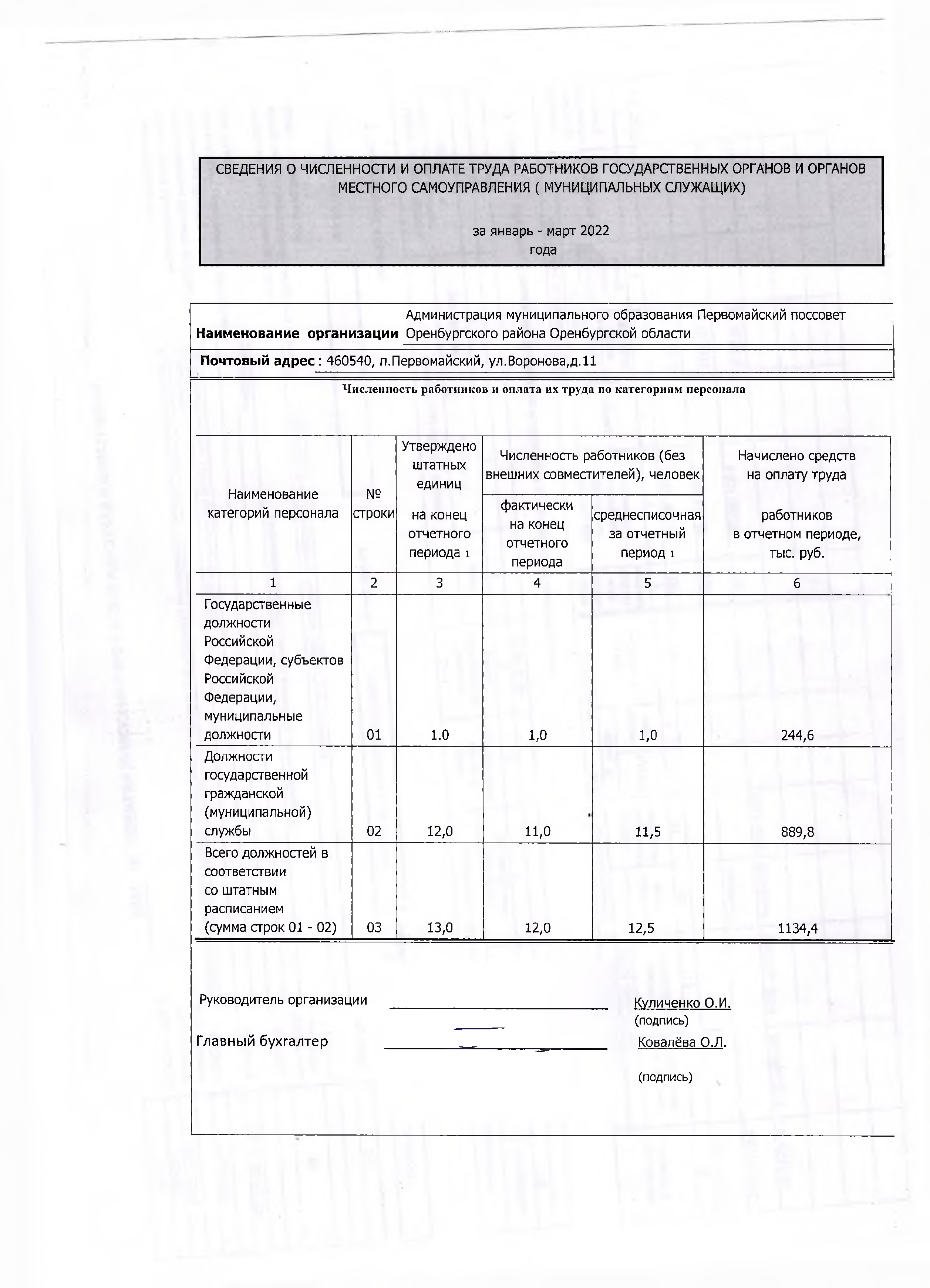 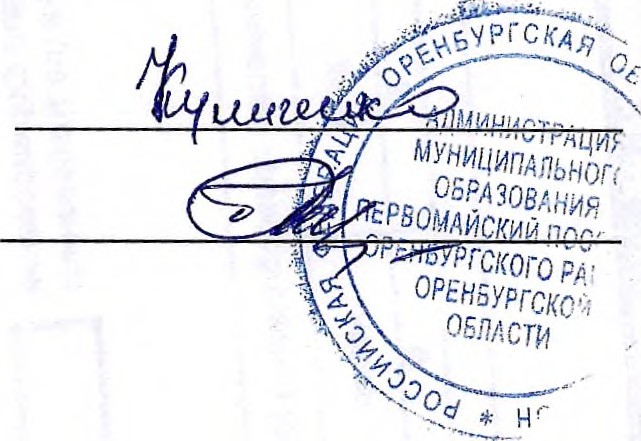 Руководитель организации Главный бухгалтерКуличенко О.И.(подпись)Ковалёва О.Л.(подпись)Утвержденоштатных единицЧисленность работников (без внешних совместителей), человекЧисленность работников (без внешних совместителей), человекНачислено средств на оплату трудаНаименование категорий персонала№ строкиУтвержденоштатных единицНаименование категорий персонала№ строкина конец отчетного периода iфактически на конец отчетногопериодасреднесписочная за отчетный период 1работниковв отчетном периоде, тыс. руб.12345бГосударственные должности РоссийскойФедерации, субъектов Российской Федерации, муниципальныедолжности011.01,01,0244,6Должности государственной гражданской (муниципальной)службы0212,011,011,5889,8Всего должностей в соответствиисо штатным расписанием(сумма строк 01 - 02)0313,012,012,51134,4